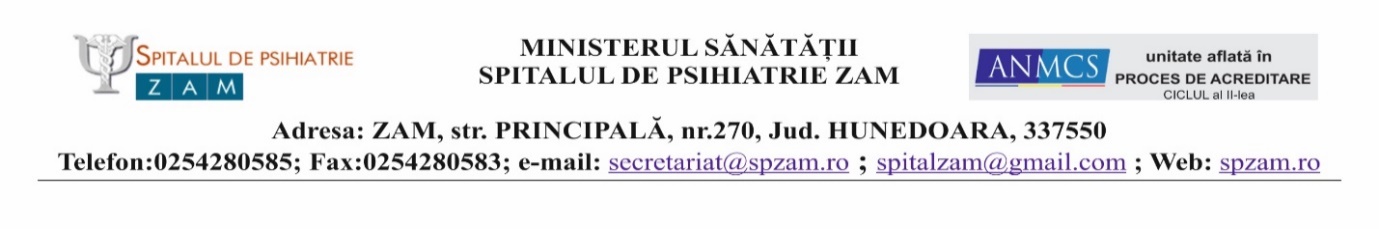                                                             CALENDAR CONCURSCALENDAR PENTRU CONCURSUL  DE OCUPARE A POSTULUI   VACANT   DEMEDIC SPECIALIST PSIHIATRIEMANAGEREc.Ștefan Nicușor Eduard                          ActivitățiData și oraPublicarea anunțului19.02.2024Depunerea dosarelor de participare la concurs la adresa :Spitalul de Psihiatrie Zam, Str. Principală , nr.270, judetul HunedoaraPână la data de 04.03.2024 ora 15:00Selecţia dosarelor de înscriere ( proba A) şi stabilirea punctajului rezultat din analiza şi evaluarea activităţii profesionale şi ştiinţifice pentru proba suplimentară de departajare (proba D), prevăzută în anexa nr. 3 la ordin;05.03.2024 ora 10:00Afișarea rezultatelor selecției dosarelor05.03.2024 ora 15:00Depunerea contestațiilor privind rezultatele selecţiei dosarelor de înscriere 06.03.2024 până la ora 15:00Afișarea rezultatului soluționarii contestațiilor07.03.2024 ora 15:00Proba scrisă ( proba B)19.03.2024 ora 10:00Afișarea rezultatului probei scrise19.03.2024, ora 15Depunerea contestațiilor privind rezultatele probei scrise20.03.2024 până la ora 15:00Afișarea rezultatului solutionarii contestațiilor21.03.2024,ora 15Proba clinică (proba C)25.03.2024,ora 10Afisarea  rezultatului probei clinice25.03.2024,ora 15Depunerea contestațiilor privind proba clinică26.03.2024, până la ora 15Afișarea rezultatului solutionarii contestațiilor27.03.2024,  ora 15Afișarea rezultatului final al concursului28.03.2024, ora 15